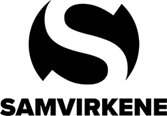 Vedtekter for foreningen SamvirkeneVedtekten er vedtatt av Coop Norge, AL Norske Boligbyggelags Landsforbund, Norsk Landbrukssamvirke, Det Kgl. Selskap for Norges Vel, Landkreditt SA, Norges Råfisklag og Kredinor, heretter kalt Hovedbidragsyterer Oslo 20. oktober 2009, med endringer sist av 26, januar 2021 	§ 1	Navn	Foreningens navn er Samvirkene.	§ 2	FormålForeningens formål er å informere om og yte tjenester forbundet medkunnskapsheving om samvirke som foretaksform fremme og profilere samvirke som foretaksform,arbeide for å sikre gode og forutsigbare rammevilkår for opprettelse og drift av samvirkeforetak, ogutgjøre et senter for utveksling av erfaring og kompetanse om samvirkeforetak, og mellom samvirkeforetak.	§ 3	Juridisk person.  Begrenset gjeldsansvarForeningen er en selveiende og frittstående juridisk person med begrenset ansvar for gjeld. Foreningens medlemmer har ikke selvstendig ansvar for foreningens forpliktelser.	§ 4	Medlemmer. Medlemskap Ethvert samvirkeforetak og organisasjoner som representerer samvirkeforetak som opptas i foreningen forplikter seg til å etterleve foreningens vedtekter og de vedtak 
som blir truffet av foreningens organer med hjemmel i vedtektene. Medlemskap i foreningen er først gyldig og skal regnes fra den dag kontingent er betalt.Søknad om medlemskap behandles og avgjøres av styret i foreningen.
Styret kan delegere sin myndighet til administrasjonen.§ 5 	KontingentDet skal betales medlemskontingent.Den samlede kontingent kan deles i en foreningskontingentdel og en serviceavgiftdel.Kontingentens størrelse fastsettes av styret innenfor eventuelle retningslinjer gitt av årsmøtet. Kontingenten betales forskuddsvis én gang i året. Av forfalt, men ikke betalt kontingent, betales lovens forsinkelsesrente. Medlemmer som skylder kontingent for mer enn ett år har ikke stemmerett eller andre rettigheter og kan strykes som medlem i foreningen. Strykes et medlem, kan medlemmet ikke tas opp igjen før skyldig kontingent er betalt.§ 6	Årsmøte. Stemmegivning.Foreningens høyeste myndighet er årsmøtet som holdes hvert år innen 30. juni.Årsmøtet innkalles skriftlig av styret med minst seks ukers varsel. Forslag som skal behandles på årsmøtet må være sendt til styret på foreningens adresse senest fire uker før årsmøtet. Dagsorden og sakspapirer, herunder årsberetning og regnskap, skal være medlemmene i hende senest to uker før årsmøtet. Alle foreningens medlemmer har adgang til årsmøtet. Årsmøtet er vedtaksført med det antall medlemmer som møter. Med mindre noe annet er avtalt  har ingen mer enn én stemme . Stemmegivning kan skje ved fullmakt. Med mindre annet er bestemt skal et vedtak for å være gyldig være truffet med alminnelig flertall av de avgitte stemmene fra medlemmene. Blanke stemmer skal ansees som ikke avgitt. Årsmøtet ledes av valgt ordstyrer. Ordstyrer skal være medlem av foreningen. Saker som ikke er oppført på saklisten kan ikke behandles på årsmøtet. Det skal føres protokoll fra møtene.§ 7	Årsmøtets oppgaverÅrsmøtet skal:behandle foreningens årsberetningbehandle foreningens årsregnskap i revidert standvedta retningslinjer for fastsettelse av kontingentbehandle innkomne forslag, herunder til  vedtektsendringervelge (valgperiodene fremgår av § 8 og § 10 nedenfor):styremedlemmer og varamedlemmer i henhold til § 10 styreleder og nestleder blant styremedlemmene medlemmer og varamedlem til valgkomiteen i henhold til § 8revisorfastsette eventuell godtgjørelse til styre § 8	ValgkomiteenForeningen skal ha en valgkomité valgt av årsmøtet. Valgkomiteen skal ha tre medlemmer og ett  varamedlem. Valgkomiteens medlemmer velges for to år slik at ett  medlem er på valg det ene året og to medlemmer det annet år. Varamedlemmet velges for ett år.  Valgkomiteen skal fremme innstilling om valg av medlemmer til styret og valgkomiteen, samt eventuelt honorar til disse, overfor foreningens årsmøte. § 9	Ekstraordinært årsmøteEkstraordinært årsmøte holdes når styret finner det nødvendig eller når minst en tredjedel av de stemmeberettigede medlemmene jf. § 6  krever det.  Det innkalles på samme måte som ordinært årsmøte med minst fjorten dagers varsel.§ 10	StyretForeningen skal ha et styre bestående av 7 til 10 medlemmer etter vedtak av årsmøtet.Hovedbidragsyterneutpeker ett styremedlem hver med personlig varamedlem for to år            Årsmøtet velger de øvrige styremedlemmer og varamedlemmer i nummerorden for 
            disse. Styremedlemmenes funksjonstid er 2 år. Direktevalgte varamedlemmer velges 
            for ett år.              Årsmøtet velger blant styrets medlemmer styreleder og nestleder, begge med en 
            funksjonstid på ett år. Styrets leder skal velges blant de styremedlemmer som Hovedbidragsyterne har utpekt.Medlem av styret trer ut hvis det samvirkeforetak eller organisasjon vedkommende representerer ikke lenger er medlem, eller dersom vedkommende slutter hos medlemmet.Styret leder foreningens virksomhet i samsvar med vedtektene og iverksetter årsmøtets vedtak. Styret holder møte så ofte styrets leder finner det nødvendig eller når tre styremedlemmer krever det. Styrets leder innkaller til møte. Styret er 
beslutningsdyktig når minst to tredeler av styremedlemmene er til stede. Foreningen tegnes av styrets leder og ett av de øvrige styremedlemmene.

Styret kan meddele prokura.§ 11	SekretariatStyret kan overlate administrative oppgaver til et sekretariat etter nærmere avtale og på vilkår fastsatt av styret.§ 12	VedtektsendringEndringer i disse vedtektene kan bare foretas på ordinært eller ekstraordinært årsmøte, og det kreves totredjedels flertall av de fremmøtte stemmer jf. § 6. Endringen trer i kraft umiddelbart, med mindre annet er bestemt.§ 13	Utmelding. EksklusjonUtmelding må skje skriftlig. 
For Hovedbidragsytererne gjelder en utmeldingsfrist på 12 måneder, med virkning fra1. januar ett år og uttreden 1. januar det påfølgende år.             For øvrige medlemmer gjelder en utmeldingsfrist på 3 måneder, med virkning fra 
           1. oktober ett år og uttreden 1. januar det påfølgende år. Medlemmer som ikke oppfyller sine forpliktelser etter disse vedtekter eller etter lovlig fattede vedtak i foreningen, eller ellers opptrer illojalt, ulovlig eller på en måte som er egnet til å svekke tilliten til foreningens formål, kan ekskluderes etter vedtak i styret.Eksklusjonsvedtaket kan innklages for årsmøtet. Klagefristen er én måned. § 14	Oppløsning.  Sammenslutning.  DelingOppløsning av foreningen kan bare behandles på ordinært årsmøte. Blir oppløsning vedtatt med minst totredjedels flertall jf. § 6, innkalles ekstraordinært årsmøte minst tre måneder senere. For at oppløsning skal skje må vedtaket her gjentas med totredjedels flertall. Det kan velges at avviklingsstyre som skal forestå avviklingen. Det ordinære styret kan velges til avviklingsstyre.Ved oppløsningen blir – etter at alle foreningens forpliktelser er dekket – det mulige overskudd å anvende til et grunnfond til fremme av samvirke som foretaksform.Sammenslutning med andre foreninger eller deling av foreningen ansees ikke som oppløsning. Vedtak om sammenslutning/deling og nødvendige vedtektsendringer i denne forbindelse treffes i samsvar med bestemmelsene om vedtektsendringer (§ 12).  Styret skal i denne forbindelse utarbeide en plan for sammenslutningen/delingen som årsmøtet skal stemme over. Ved sammenslutning eller deling skal det innhentes samtykke fra foreningens kreditorer.